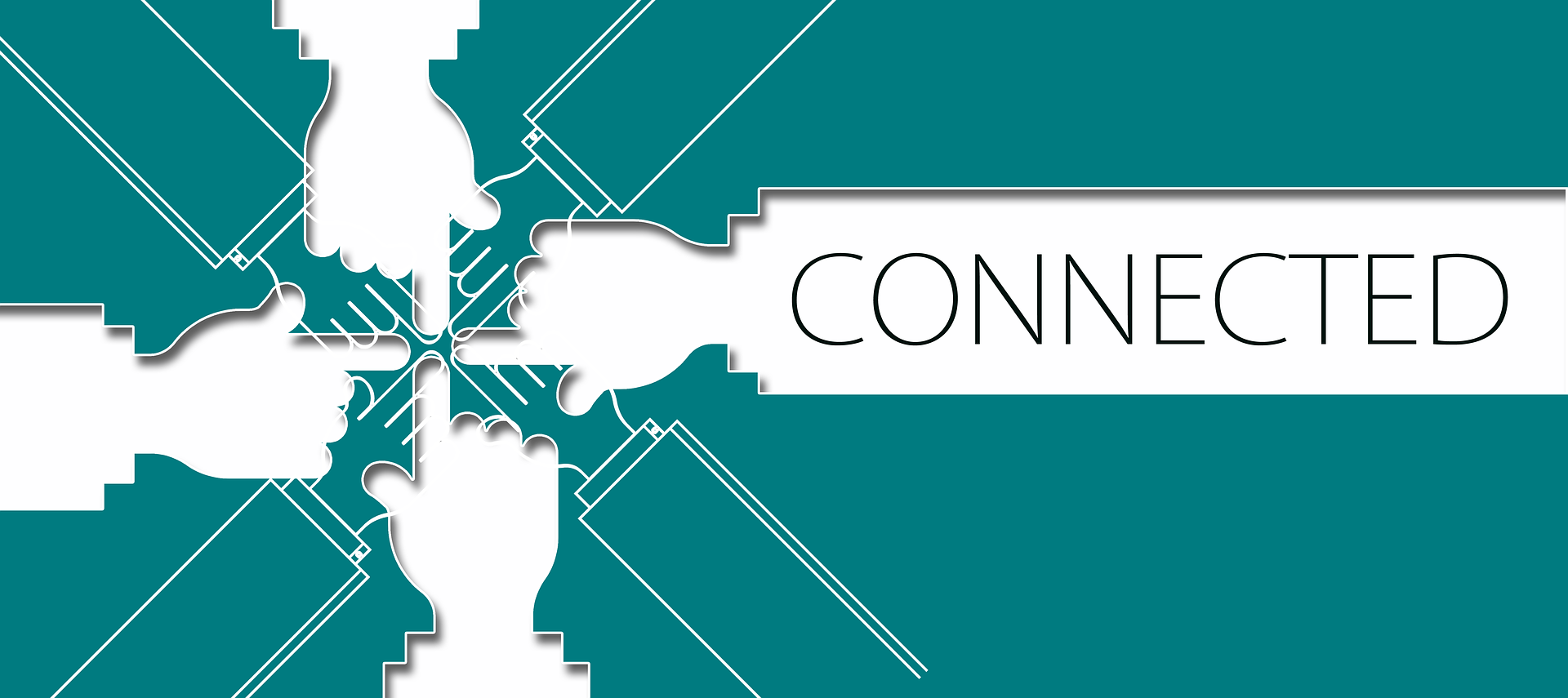 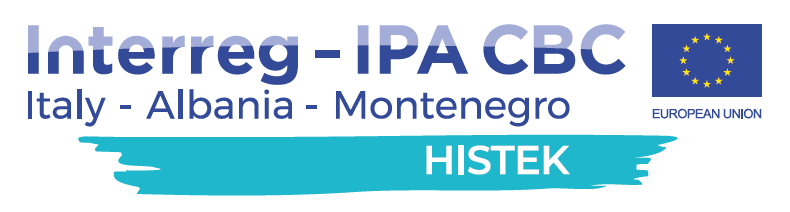 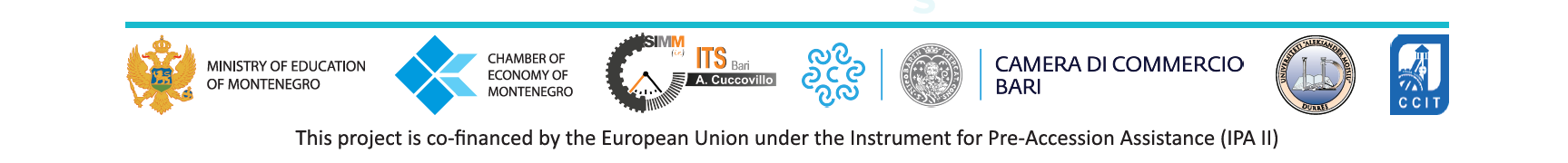 29 JUNE 2021Tuesday - ore 10:00ONLINE MEETINGLink to the event:FINAL CONFERENCE The project partners are pleased to invite you to participate in the Final Conference of the HISTEK project, funded by the Interreg IPA CBC Italy-Albania-Montenegro Programme and targeted at the joint design between the 3 countries of a new short-cycle CB path, aimed at DEVELOPING AND ENHANCING the cross-border educational system focusing on new technological skills (KETs), to support the innovation processes of SMEs at the Cross Border levelDuring the event, the main results achieved by the HISTEK Consortium will be presented.Speakers:Dragisa DAMJANOVICProject Manager Ministry of EducationStefan JOVANOVICProject Team member, Chamber of Economy of MontenegroAnnamaria PATELLAProject Manager ITS A. CuccovilloCosmo ALBERTINIProject Manager Chamber of Commerce of BariAzeta TARTARAJProject Manager Faculty Aleksandër MoisiuAlma KORDONIProject Manager Chamber of Commerce of Tirana